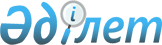 О признании утратившими силу некоторых постановлений акимата города ЛисаковскаПостановление акимата города Лисаковска Костанайской области от 26 января 2016 года № 43

      В соответствии со статьей 21-1, пунктом 1 статьи 43-1 Закона Республики Казахстан от 24 марта 1998 года "О нормативных правовых актах" акимат города Лисаковска ПОСТАНОВЛЯЕТ:



      1. Признать утратившими силу:



      постановление акимата города Лисаковска "Об определении перечня должностей специалистов в области образования, являющихся гражданскими служащими и работающих в сельской местности" от 1 июля 2014 года № 302 (зарегистрировано в Реестре государственной регистрации нормативных правовых актов за № 4972, опубликовано 4 сентября 2014 года в газете "Лисаковская новь");



      постановление акимата города Лисаковска "Об установлении квоты рабочих мест для инвалидов" от 22 июня 2010 года № 287 (зарегистрировано в Реестре государственной регистрации нормативных правовых актов за № 9-4-167, опубликовано 29 июля 2010 года в газете "Лисаковская новь");



      постановление акимата города Лисаковска "Об установлении квоты рабочих мест для лиц, состоящих на учете службы пробации уголовно-исполнительной инспекции, а также лиц, освобожденных из мест лишения свободы и несовершеннолетних выпускников интернатных организаций" от 9 апреля 2012 года № 171 (зарегистрировано в Реестре государственной регистрации нормативных правовых актов за № 9-4-207, опубликовано 24 мая 2012 года в газете "Лисаковская новь").

      2. Настоящее постановление вводится в действие со дня принятия.      Аким города                                А. Исмагулов
					© 2012. РГП на ПХВ «Институт законодательства и правовой информации Республики Казахстан» Министерства юстиции Республики Казахстан
				